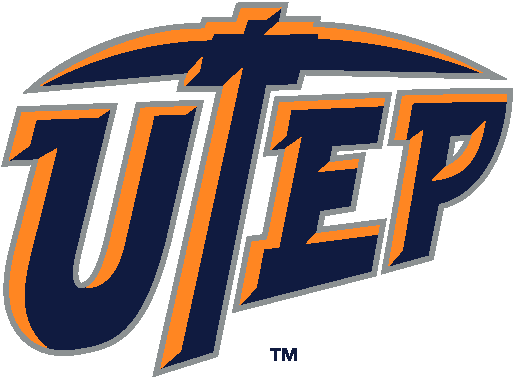 Institutional Review Board OfficeThe University of Texas at El Paso                                     Office of Research and Sponsored ProjectsNotice of Intent for Collaborative IRB ProjectThe Purpose of this form is to provide information to the collaborating IRBs to foster discussion about which IRB will be the Reviewing IRB (also known as the Lead IRB). This form must be reviewed and completed in its entirety. Indicate N/A when not applicable. Please submit this form along with a copy of your grant application and/or collaborators IRB-approved protocol via IRBNet.  Attention to these elements will facilitate IRB review.Reminder - You are not allowed to initiate research until approval from the Reviewing IRB as well as all applicable agreements have been executed. For further guidance or assistance, please contact the IRB office at (915) 747-6590 or by email at irb.orsp@utep.edu, or please see the Investigator Manual for Human Subjects Research. (Ctrl+click to follow the link) Project Information: Please list the lead PI (does not need to be UTEP affiliated) Project Information: Please list the lead PI (does not need to be UTEP affiliated) Project Information: Please list the lead PI (does not need to be UTEP affiliated) Project Information: Please list the lead PI (does not need to be UTEP affiliated)Protocol Title:Principal Investigator(Last Name, First Name)University Title Faculty	                             	  Staff Faculty	                             	  Staff Faculty	                             	  StaffDepartmentE-mail AddressPhone NumberRole(s) in the Project: Please describeWill you be involved with recruitment? The consent process? Data collection/entry? Data analysis? Or you will be involved without human subject interaction and/or work with identifiable data? Be sure to specify whether your roles will be conducted at UTEP and/or at external site(s).Role(s) in the Project: Please describeWill you be involved with recruitment? The consent process? Data collection/entry? Data analysis? Or you will be involved without human subject interaction and/or work with identifiable data? Be sure to specify whether your roles will be conducted at UTEP and/or at external site(s). Principal Investigator Co-Principal Investigator Project Coordinator/Staff Other:      Type of Project: Check all that applyType of Project: Check all that applyType of Project: Check all that apply Funded                            Award Pending            Federal                 Non-Federal                   Other  	            Federal                 Non-Federal                   Other  	Source/Grant/Account #:Officer Name & E-mailDoes the PI and/or research personnel have significant financial interest related to this project?      YES    NO  If yes, please describe:      Project Site(s): Check all that apply in relation to subject recruitment, subject enrollment, data collection, and data analysis.Project will be conducted entirely at UTEP.Research will be conducted at another institution.*Project will be reviewed by another IRB and/or Ethics Committee        YES  ☐  NO  ☐	Provide the institution name and contact person:      Multi-Site Study*: Is UTEP the lead institution?     YES    NO  	If NO, list the lead institution and PI (with e-mail address):      If more than two institutions, please list:      Ethical Considerations:Ethical Considerations:Does the study protocol include children as research subjects? YES    NO     Does the study protocol include prisoners, fetuses, pregnant women, human in vitro fertilization, or persons with impaired decision making? If yes, identify:      YES    NO     Which location(s) will subjects be recruited from and how? Please describe and Check all that apply                                                                                                                                                                    ☐ Through campus/clinics☐ Advertisements☐ Referrals☐ Existing database of potential participants ☐ Mailing list/list-servs☐ OtherWill participants be subject to medical procedures during the course of the project?Check all that apply                                                                                                                                                                    Phlebotomy/ InjectionsPlease describe the selected medical procedure and if the PI and/or a member of the research team is qualified to perform the medical procedures (if applicable):Anthropometric measuresPlease describe the selected medical procedure and if the PI and/or a member of the research team is qualified to perform the medical procedures (if applicable):Blood pressurePlease describe the selected medical procedure and if the PI and/or a member of the research team is qualified to perform the medical procedures (if applicable):Ultrasound/ DEXA ScanPlease describe the selected medical procedure and if the PI and/or a member of the research team is qualified to perform the medical procedures (if applicable):SwabsPlease describe the selected medical procedure and if the PI and/or a member of the research team is qualified to perform the medical procedures (if applicable):Other:       Please describe the selected medical procedure and if the PI and/or a member of the research team is qualified to perform the medical procedures (if applicable):Investigator(s)/Research Team Certifications, with this submission I certify that:Investigator(s)/Research Team Certifications, with this submission I certify that:Investigator(s)/Research Team Certifications, with this submission I certify that:Investigator(s)/Research Team Certifications, with this submission I certify that:Investigator(s)/Research Team Certifications, with this submission I certify that:I agree to fully comply with the ethical principles and regulation regarding the protection of human subjects in research.I agree to fully comply with the ethical principles and regulation regarding the protection of human subjects in research.I agree to fully comply with the ethical principles and regulation regarding the protection of human subjects in research.I agree to fully comply with the ethical principles and regulation regarding the protection of human subjects in research.YES    NO   I agree that I will not initiate research and my initials in this box indicate a commitment that no data will be collected until approval from the Reviewing IRB and all applicable agreements have been executed.I agree that I will not initiate research and my initials in this box indicate a commitment that no data will be collected until approval from the Reviewing IRB and all applicable agreements have been executed.I agree that I will not initiate research and my initials in this box indicate a commitment that no data will be collected until approval from the Reviewing IRB and all applicable agreements have been executed.I agree that I will not initiate research and my initials in this box indicate a commitment that no data will be collected until approval from the Reviewing IRB and all applicable agreements have been executed.YES    NO  Prepared by: Name:      Role(s):      E-mail address:      E-mail address:      